Анкетирование помогает улучшить работу налоговых органовМежрайонная ИФНС России №3 по Архангельской области и ненецкому автономному округу напоминает налогоплательщикам о возможности оставить свои отзывы, комментарии и предложения о работе налоговых органов, воспользовавшись электронным сервисом «Анкетирование» на сайте ФНС России, которые учитываются в целях повышения качества обслуживания и предоставления государственных услуг.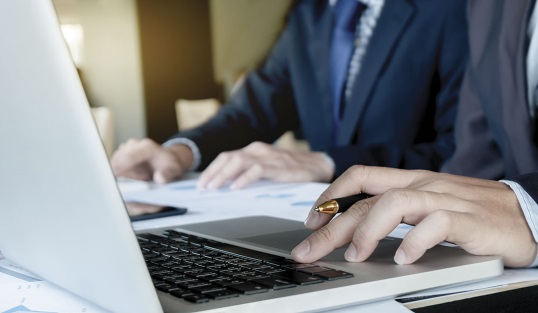 Инспекция регулярно проводит анализ анкетирования налогоплательщиков. Оставленные оценки и отзывы позволяют оперативно принимать решения, направленные на устранение отмеченных недостатков в работе и повышение качества предоставления  государственных услуг.Уважаемые налогоплательщики! Оцените работу налоговых органов с помощью сервиса «Анкетирование».